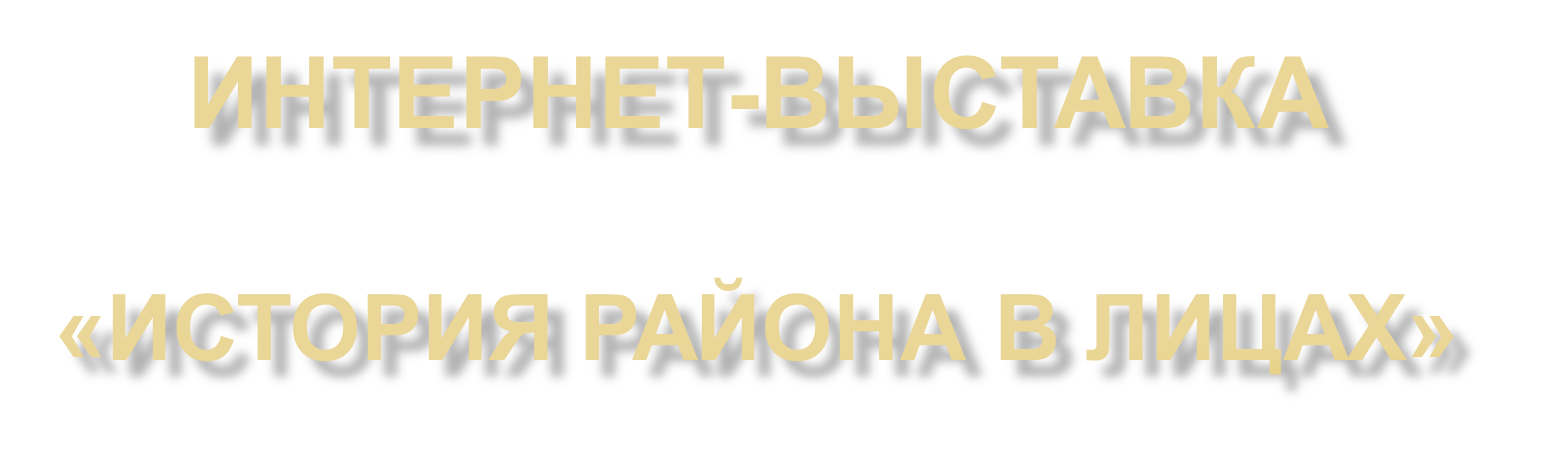 по документам архивного отдела администрации муниципального района Борский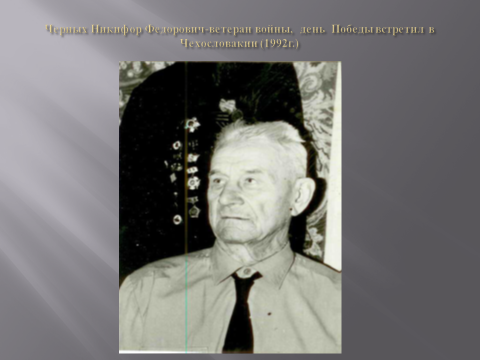 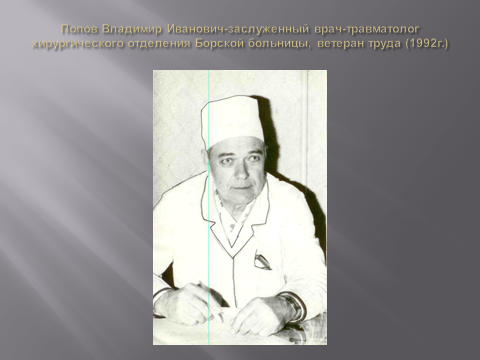 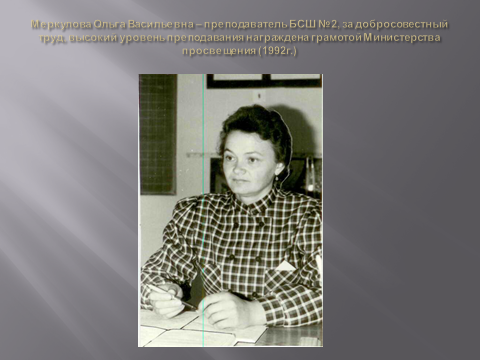 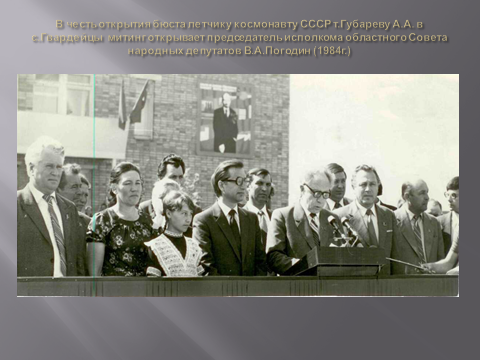 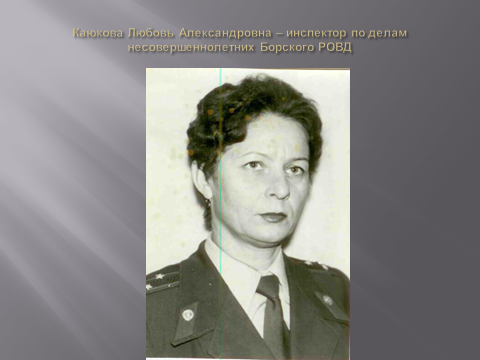 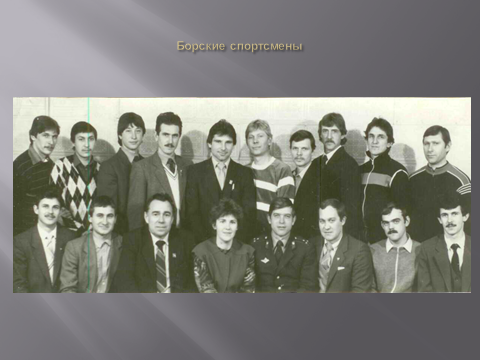 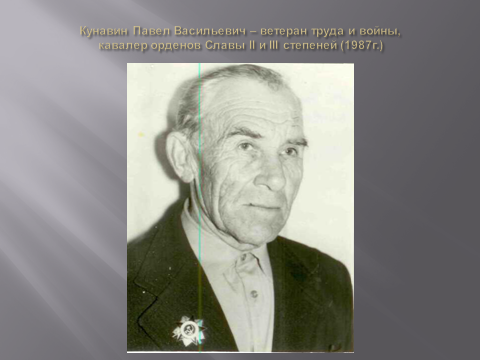 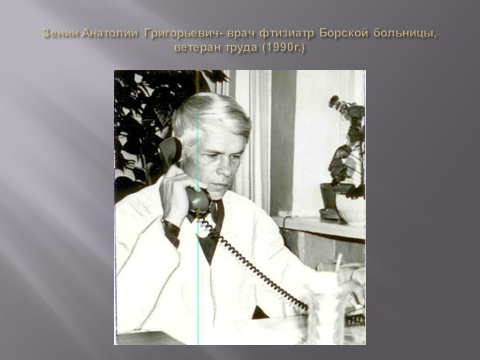 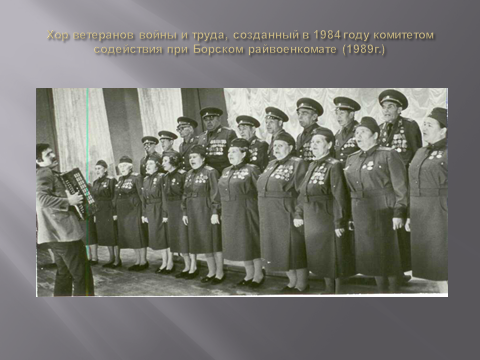 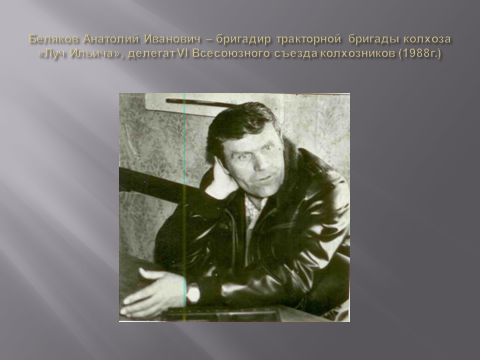 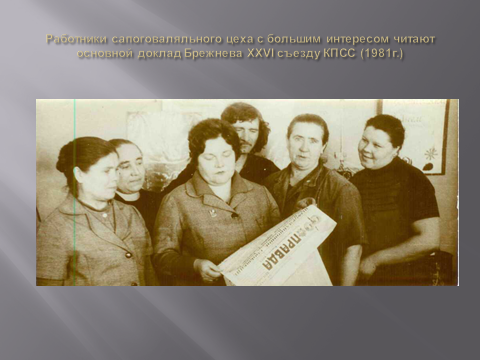 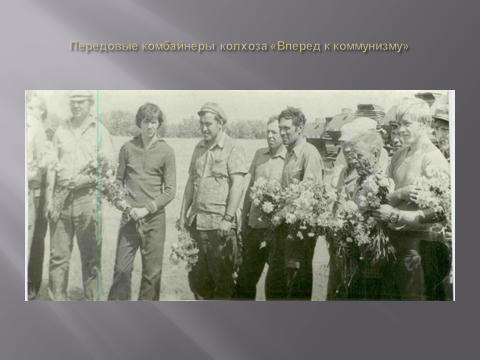 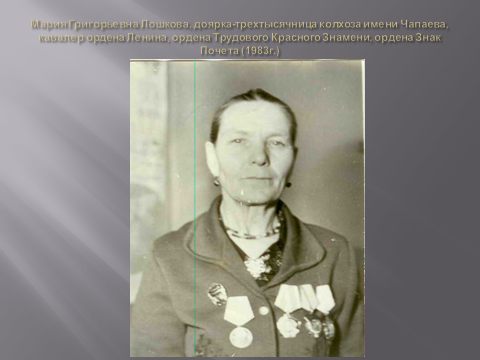 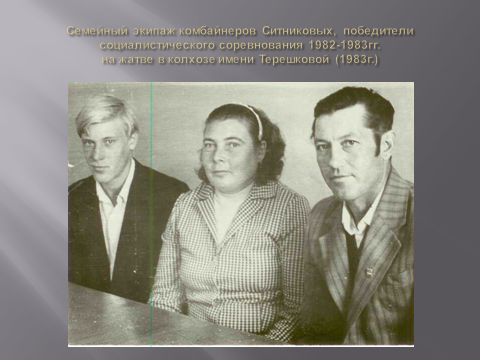 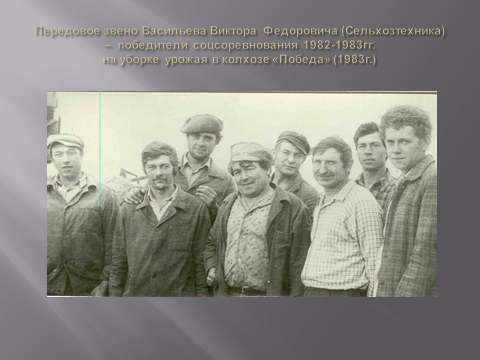 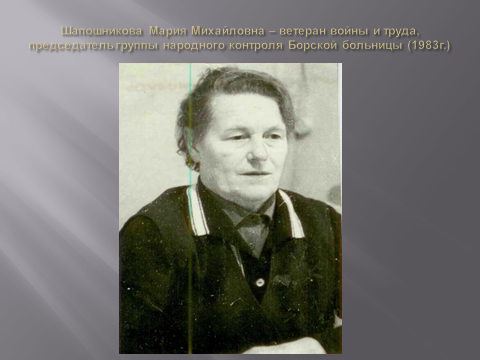 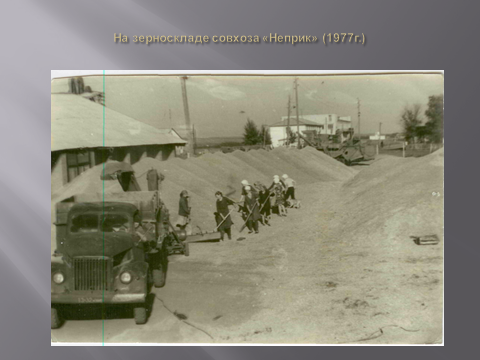 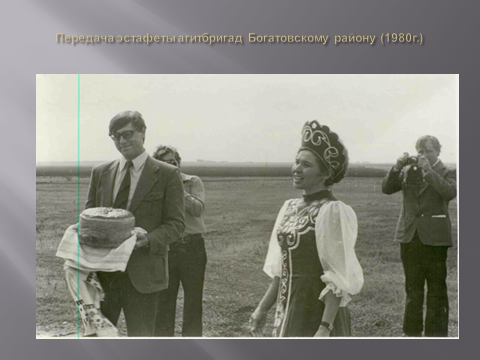 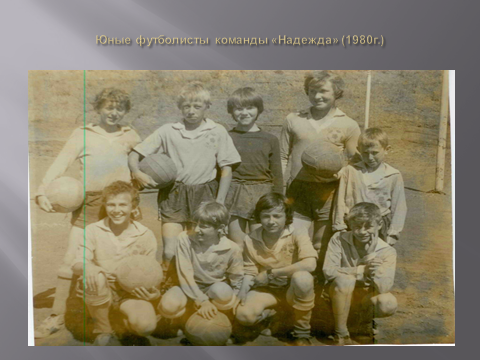 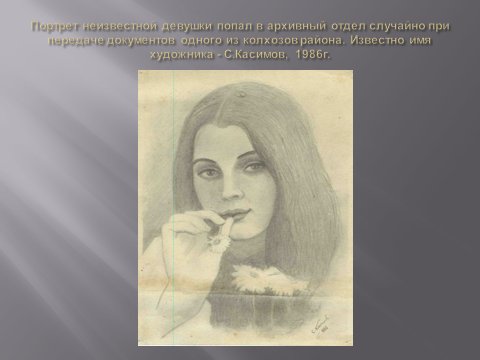 